УКАЗАНИЕО внесении изменения и дополнения в ПоложениеПриднестровского республиканского банка от 26 сентября 2013 года N 116-П «О правилах ведения бухгалтерского учета в кредитных организациях, расположенных на территории Приднестровской Молдавской Республики» (Регистрационный N 6610 от 21 ноября 2013 года) (САЗ 13-46)Утверждено решением правленияПриднестровского республиканского банкаПротокол N 50 от 27 сентября 2018 годаСогласовано Министерством экономического развитияПриднестровской Молдавской Республики Зарегистрировано Министерством юстицииПриднестровской Молдавской Республики 16 ноября 2018 годаРегистрационный N 8533Настоящее Указание разработано в соответствии с Законом Приднестровской Молдавской Республики от 7 мая 2007 года N 212-З-IV «О центральном банке Приднестровской Молдавской Республики» (САЗ 07-20) в действующей редакции, Законом Приднестровской Молдавской Республики от 17 августа 2004 года N 467-З-III «О бухгалтерском учете и финансовой отчетности» (САЗ 04-34) в действующей редакции, Законом Приднестровской Молдавской Республики от 1 декабря 1993 года «О банках и банковской деятельности в Приднестровской Молдавской Республике» (СЗМР 93-2) в действующей редакции.1. Внести в Положение Приднестровского республиканского банка от 26 сентября 2013 года N 116-П «О правилах ведения бухгалтерского учета в кредитных организациях, расположенных на территории Приднестровской Молдавской Республики» (Регистрационный N 6610 от 21 ноября 2013 года) (САЗ 13-46) с изменениями и дополнениями, внесенными указаниями Приднестровского республиканского банка от 25 декабря 2013 года N 752-У (Регистрационный N 6697 от 5 февраля 2014 года) (САЗ 14-6); от 21 января 2015 года N 830-У (Регистрационный N 7048 от 10 марта 2015 года) (САЗ 15-11); от 21 апреля 2015 года N 842-У (Регистрационный N 7128 от 28 мая 2015 года) (САЗ 15-22); от 28 июля 2015 года N 862-У (Регистрационный N 7221 от 19 августа 2015 года) (САЗ 15-34); от 3 ноября 2015 года N 876-У (Регистрационный N 7312 от 14 декабря 2015 года) (САЗ 15-51); от 27 февраля 2018 года N 1046-У (Регистрационный N 8197 от 28 марта 2018 года) (САЗ 13-46) (далее - Положение), следующие изменение и дополнение:а) пункт 58 Положения изложить в следующей редакции:«58. Работники кредитной организации должны осуществлять контроль номеров денежных чеков, предъявляемых клиентом к оплате, на предмет соответствия номеров предъявленных денежных чеков номерам выданных данному клиенту денежных чеков.»;б) пункт 84 Положения дополнить частями второй и третьей следующего содержания:		«Кредитная организация обязана проконтролировать полноту возврата неиспользованных денежных чеков.Неиспользованные денежные чеки гасятся банком в порядке,  установленном настоящим Положением, корешки от использованных денежных чеков передаются с сопроводительным письмом клиенту.».2. Настоящее Указание вступает в силу по истечении 7 (семи) рабочих дней со дня его официального опубликования.Председатель банка                                                                                                       В.С. Тидваг. Тирасполь4 октября 2018 годаN 1110-УСогласовано:Министр экономического развития Приднестровской Молдавской Республики                                                       С.А. ОболоникБАНКА РЕПУБЛИКАНЭНИСТРЯНЭ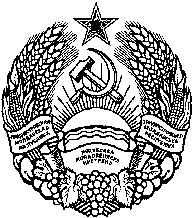 ПРИДНIСТРОВСЬКИЙРЕСПУБЛIКАНСЬКИЙ БАНКПРИДНЕСТРОВСКИЙ РЕСПУБЛИКАНСКИЙБАНКПРИДНЕСТРОВСКИЙ РЕСПУБЛИКАНСКИЙБАНКПРИДНЕСТРОВСКИЙ РЕСПУБЛИКАНСКИЙБАНК